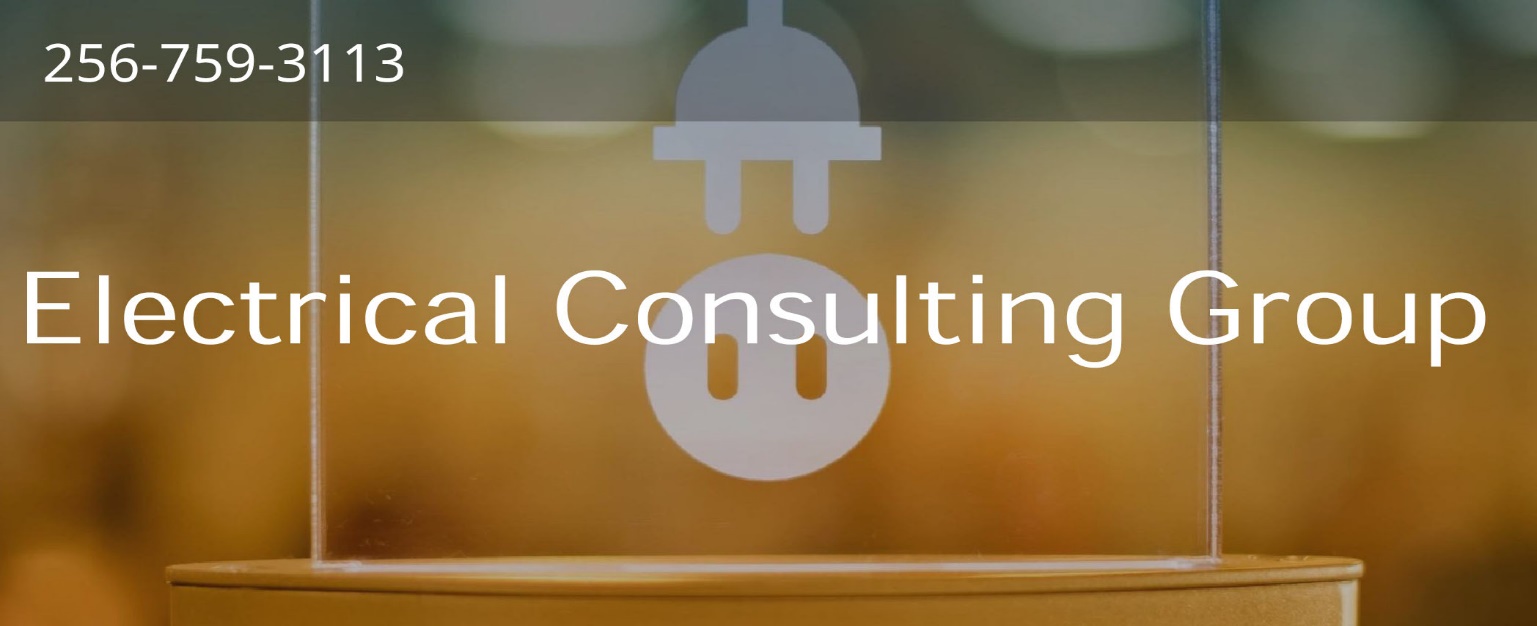 2019 is the year when 14 CEU hours are due to the state before you can renew your state electrical license.  For the 2019 educational period I will be offering both the one-day (7 hour) and the two-day (14 hour) classes.   2019 scheduled: January 11th & 12th Huntsville                                         January 25th GadsdenFebruary 1st & 2nd Birmingham                                       February 15th Mobile  April 5th & 6th Huntsville                                         April 26th & 27th Gulf Shores May 17th & 18th Birmingham 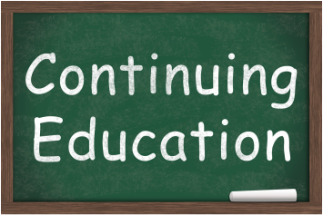 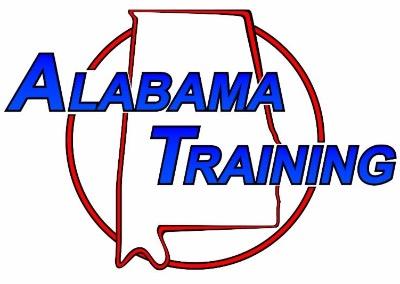 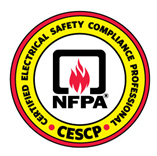 